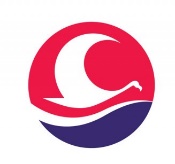 T.C.BURDUR MEHMET AKİF ERSOY ÜNİVERSİTESİBUCAK ZELİHA TOLUNAY UYGULAMALI TEKNOLOJİ VE İŞLETMECİLİK YÜKSEKOKULU MÜDÜRLÜĞÜNE Yüksekokulunuzun  ……………………………………………………… Bölümü öğrencisiyim. Öğrenci kimliğimin   ……………………………………………………………………………………. dolayı, yeni kimliğimin düzenlenerek tarafıma ulaştırılması hususunda;Gereğini bilgilerinize arz ederim.											Tarih										Ad-Soyad - İmza	Yeniden Kimlik kartı talebinde bulunulduğunda istenen belgelere <<https://bulut.mehmetakif.edu.tr/s/dW9BJEpXKWaxx4k >>  şu adresinden ulaşabilirsiniz.Öğrenci BilgileriÖğrenci BilgileriÖğrenci BilgileriNumarası:……………………………………….Sınıfı: 1	   2	  3	   4Şubesi: A	   BÖğretim Türü: 1.Öğr.	   2.Öğr.Adres:…………………………………………………………………………..…………………………………………………………………………..…………………………………………………………………………..Telefon:0….. - …………………….Burdur Mehmet Akif Ersoy Üniversitesi Kimlik Kartı Yeniden İstenme HalleriBurdur Mehmet Akif Ersoy Üniversitesi Kimlik Kartı Yeniden İstenme HalleriKimlik kartının kaybedilmesiKartın kullanılamayacak derecede yıpranması veya kırılmasıKimlik kartı çipinin çalışmamasıKimlik bilgilerinde mahkeme kararı ile değişiklik olmasıAna dal programından mezun olup çift ana dalı devam etmesiBahar Yarıyılında öğrencilerin fotoğraflarının geç yüklenmesi 